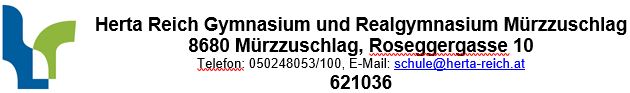 Ansuchen um FreistellungIch, ........................................................(Vor-und Zuname, Blockschrift),SchülerIn der ......................... Klasse,ersuche um Freistellung am ................................................., ab der ...............Stundevon ...........................(Uhrzeit) bis .................................................... (Datum, Uhrzeit).Anzahl der entfallenen Stunden: ........................Anzahl der bisherigen Ansuchen um Freistellung in der Unterstufe/Oberstufe: ........Grund der Freistellung: .................................................................................................. ……………………………………………………………………………………………………………………………………………………………………………………………………Klassenvorstand: ...............................................................Stellungnahme des Klassenvorstandes: ....................................................................... ...............................................................................................................................................................................................................................................................................Ort, Datum					Unterschrift der/ des Erziehungsberechtigten……………………………..			……………………………………………………O Genehmigt  /  O Abgelehnt Datum						Unterschrift Direktor……………………………….		……………………………………………………